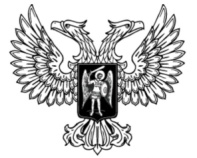 ДонецкАЯ НароднАЯ РеспубликАЗАКОНО ВНЕСЕНИИ ИЗМЕНЕНИЯ В СТАТЬЮ 25 
ЗАКОНА ДОНЕЦКОЙ НАРОДНОЙ РЕСПУБЛИКИ 
«О СЧЕТНОЙ ПАЛАТЕ ДОНЕЦКОЙ НАРОДНОЙ РЕСПУБЛИКИ»Принят Постановлением Народного Совета 25 мая 2023 годаСтатья 1Внести в часть 1 статьи 25 Закона Донецкой Народной Республики 
от 27 января 2023 года № 434-IIНС «О Счетной палате Донецкой Народной Республики» (опубликован на официальном сайте Главы Донецкой Народной Республики 27 января 2023 года) изменение, дополнив ее после слов «законами Донецкой Народной Республики» словами «, указами Главы Донецкой Народной Республики».Временно исполняющий обязанностиГлавы Донецкой Народной Республики 	                                  Д.В. Пушилинг. Донецк25 мая 2023 года№ 450-IIНС